8.Hafta 37-44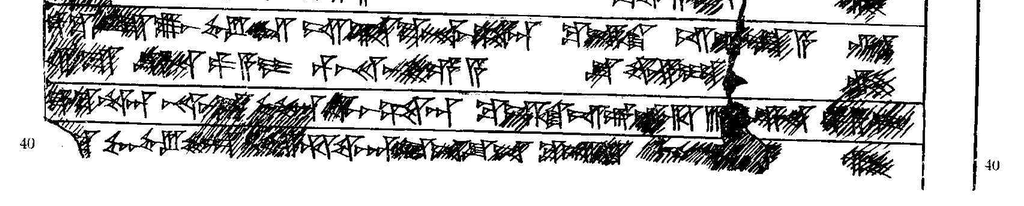 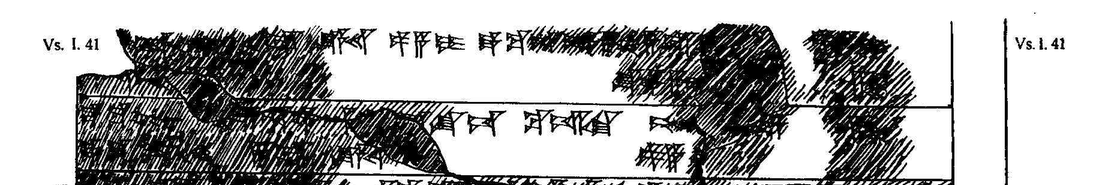 37 ták-ku LÚ.U19.LU-aš EL-LAM iš-ta-ma-na-aš-ša-an ku-iš-ki iš-kal-la-a-ri38 XII GÍN KÙ.BABBAR  pa-a-i pár-na-aš-še-e-a šu-wa-a-i-iz-zi39 ták-ku ARAD-an na-aš-ma GÉME-an GEŠTU-aš-ša-an ku-iš-ki iš-kal-la-ri III [(GÍN)] KÙ.BABBAR  pa-a-i 40 ták-ku MUNUS-aš EL-LI šar-hu-wa-an-du-uš-šu-uš ku-iš-ki p[(é-e)]š-[(ši-ya-)]zi41 ták-ku ITU XKAM X GÍN KÙ.BABBAR pa-a-i ták-ku>>-uš<< ITU VKAM V GÍN KÙ.BABBAR pa-a-i42 [pár-n]a-aš-š[e-e-a] šu-wa-a-i[-iz-z]i43 ták-ku GÉME-aš šar-hu-wa-an-[du-u]š-šu-uš ku-iš-ki pé-e[(š-ši-y)]a-zi44 ták-ku ITU XKAM V? GÍN KÙ.BABBAR pa-a-[i]